Welcome to Algebra 1/Math Intervention 2015-2016!	My name is Coach Watters and I will be your child’s Math teacher for the 2015-2016 school year. Our class will fully embrace the EPISD/Chapin High Power Up! Initiative and will look to online learning to guide us for success during your son/daughter’s first year of high school and on the upcoming STAAR exam. I can reached by phone at 832-6730, but the best mode of communication to contact me is via my e-mail, jwatters@episd.org. I will return any e-mails within 24-48 hours. If you need to schedule a conference with me, please contact me prior and we can set one up during my designated conference periods if necessary.Classroom ExpectationsCome prepared for class everydayRespect yourself and others, to include property and personal belongingsRaise your hand when you would like to ask/answer a question, use the restroom, etc. The bell does not dismiss you, I doFollow all assignment procedures and due datesAll school regulations (No hats, IDs, etc.) applyThe technology policy for Chapin High will be followed extensivelyRestroom Policy	It is best to try to go to the bathroom either before class (1st period especially), or during lunch (4th period). If there is a need to use the restroom during class time, the following applies:Student must have ID, be dress code compliant, and have agenda.Student must not have been late to classStudents must sign in and out.Students cannot go first 10 or last 10 minutes of class.Abuse of these rules will result in loss of privileges. Emergencies will be handled on an individual case basis.Tardy Policy1st and 2nd Tardies: Student Warning3rd Tardy: Student written notice of after school detention and parent contact6th tardy and beyond: AP referral** Failure to serve detention will result in an automatic referral.Supplies NeededOne bag of regular #2 pencilsThree ring binder (Separate from your other classes, you may leave it in my class)Colored pencils or markersBox of Kleenex1 Hand SanitizerImportant Websites My Algebra 1 Website – coachwatters.weebly.comCK12 (Online textbook and assessments) – ck12.orgSignup will occur in classSchoology (Class page for assignments) – www.schoology.comSignup will occur in classAcknowledgement of this syllabus will be via the following link below. Please fill out by August 28th, 2015. If you need a paper copy for your records or to sign, do not hesitate to ask. I look forward to a wonderful working relationship this school year!Go to this link:            https://goo.gl/4ezWhTScan this QR Code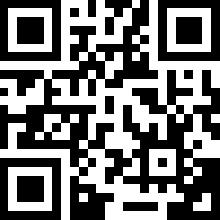 Jonathan WattersJonathan WattersAlgebra 1 